Story 1Dyma Gariad 150 StoriesStarting a new adventure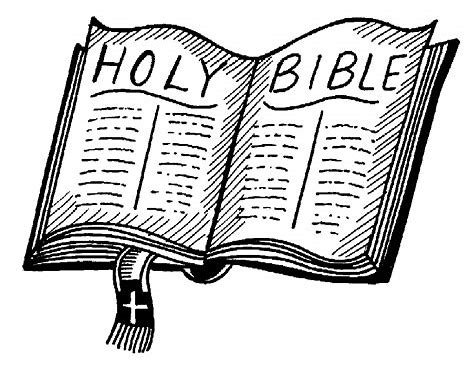 Psalm 1:6 ‘The Lord takes care of people who respect him.’1874The Christian Mission Magazine reported on the opening of a ‘branch mission’ in Cardiff: ’For some months a few friends deeply worried about the spiritual wellbeing of the unsaved people in this important town have been stretching out their hands, and crying, “Come over and help us.” ’In the autumn, when spending a few days in the welcoming home of a dear friend in this town, we were encouraged to look after a Mission there. We hesitated. There were many difficulties in the way – difficulties at first sight almost impossible. ‘Our friends at Limehouse have agreed to let us have the help of Brother Allen, and on Sunday, November 15th, he started his work. *‘We should say here that the Gospel Hall has been fully and freely given for the work of the Mission by the trustees… It had recently been purchased for Gospel use by John Cory, Esq, who will be delighted for it to become the birthplace of many souls… Will our friends and readers, for the next month at least, pray specially for a mighty blessing on Cardiff?’Six months later, the magazine recorded a personal story of one of many in Cardiff who were to find Jesus as Saviour:’A man and his wife were present who had lived in sin for a long time. While I was preaching, they felt as though they would drop into hell at the close. I spoke to the woman, and at once she gave her life to Jesus. I then asked the man if he had peace. He said, “That is what I want. I am as miserable as I can be.” He then knelt down beside his wife, and soon shouted, “I’ve got it.” Glory to God!’ ** paraphrase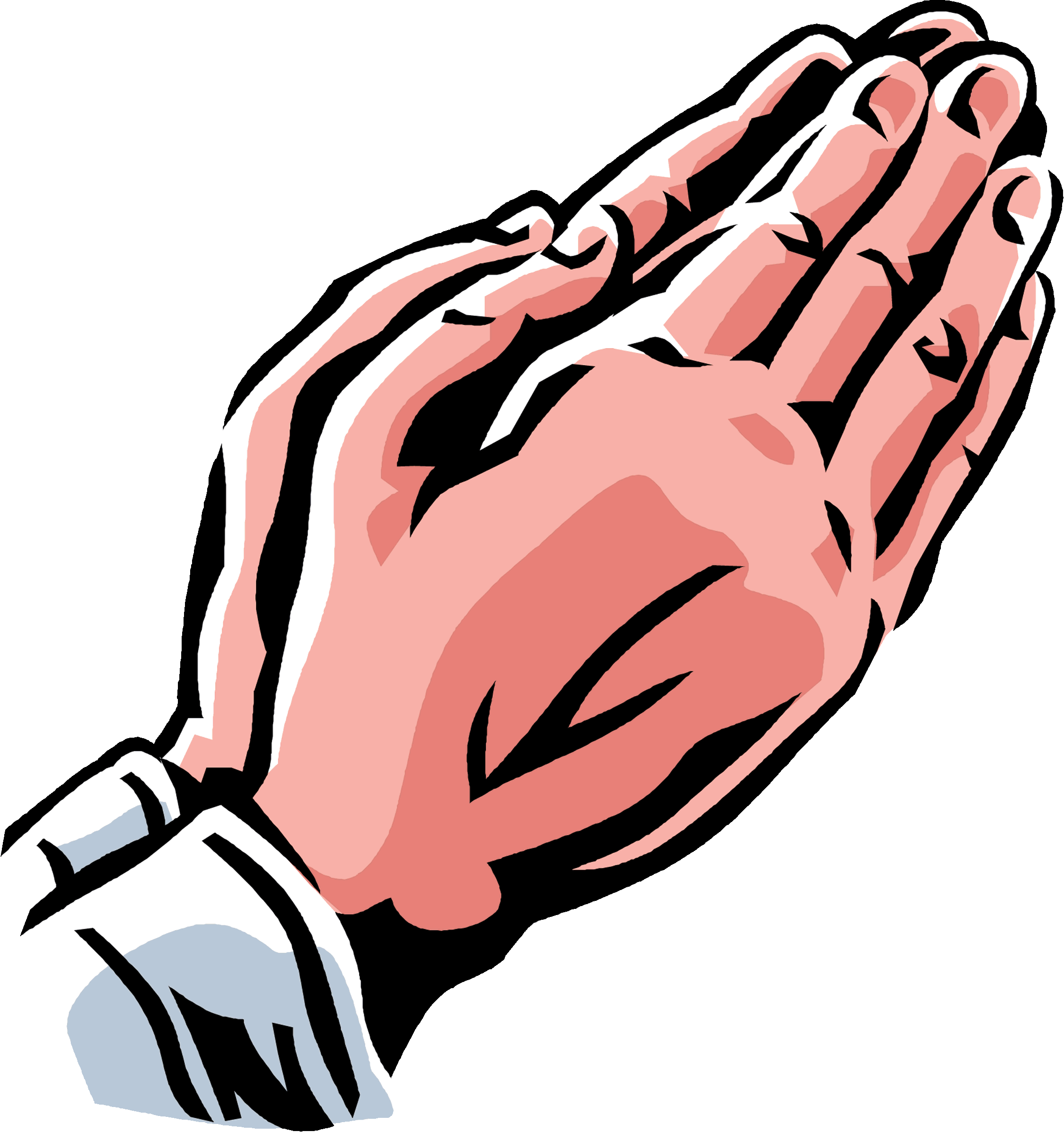 PrayerPray for the divisional headquarters team in Cardiff.Reflecting the prayer request from 1874, ask especially for a mighty blessing on them all.Story 2Dyma Gariad 150 StoriesPrayer for those who work in industryPsalm 2:12 ‘As for those who serve the Lord as their king, he blesses them and he takes care of them all.’1875‘I am sure the readers of the magazine will be pleased to hear that people are being saved in a remote and almost unknown part of North Wales.*‘Our dear friend JT Campbell Esq, who has a lead mine out there, felt that he needed to do something to save the men, mostly from Cornwall, employed there, so a preaching room has been built over the mine…*‘I have often heard of Cornish revivals, but had to see for myself how determined these Cornish people, when moved by God’s Spirit, to seek salvation.’ *(The Christian Mission Magazine)* paraphrasePrayerPray for all Christians working in industry. Ask God to help them to be Jesus to their colleagues, friends and families.Story 3Dyma Gariad 150 StoriesGiving thanks for those who support The Salvation ArmyPsalm 3:3 ‘Lord, you are like a shield for me. You are the one who gives me honour. You lift my head up high’ 1876’Mrs and Miss Booth have visited us here, and large congregations have listened to the truth, and bless God, many people’s hearts have been touched. Some of these we may mention in our next write-up. Tracts (religious leaflets) are very much needed for our bands when visiting the streets and alleys. They will be thankfully received, also contributions to general fund, by JE Billups Esq, Tredegarville, G Smart Esq … or by John Allen… Cardiff.’ *(The Christian Mission Magazine).JE Billups was a ‘contractor’, building docks, railways and bridges and was a generous friend of the Christian Mission. William Booth later said: ‘My dear wife and I first met with him in Cardiff. There we met several other leaders in evangelistic work in that town, whose hands have since been on The Salvation Army for good.For instance, there were the brothers Cory, who have through all the following years stood by us, and who are still to the front.’ *(All the World, January 1897)Their daughter, Mary Coutts Billups, lived with and worked for the Booths in the early days of The Christian Mission, before moving to America. Such was the love and respect that William and Catherine had for this family, they named one of their daughters Marian Billups Booth. In a similar way, they named their more famous daughter Evelyn Cory Booth, although she is better known as Evangeline Booth.*paraphrasePrayerPray for those who support The Salvation Army and who kindly give when asked for money. Give thanks to God for them.Story 4Dyma Gariad 150 StoriesPraying for street outreachPsalm 4:3 ’The Lord is very kind to those who serve him. He has chosen them to belong to himself. So he listens when I pray to him.’ 1877‘While conducting an open-air service in one of the worst streets in Cardiff one Sunday evening, a number of poor prostitutes, who came out to hear us, really cried. One followed to the hall, where she owned up to her sins and found the Saviour. The next night we held a meeting especially for their help… We were able to get three of them in the temporary home at Llandaff but for the rest, poor things, we could do no more than commend them to God’s care and a cold world.’ *(The Christian Mission Magazine)*paraphrasePrayerPray for the work of street outreach teams across Wales, of whatever church or organisation.Pray for those who are living and working on the streets, that there will be someone to help them in their time of need.Story 5Dyma Gariad 150 StoriesPraying for AberdarePsalm 5:3 ’Lord, every morning you listen to my voice. At sunrise I will turn to you for help, and I will wait for you to answer.’1878’Mrs Shepherd’s dramatic appointment to corps officer led to what Railton later said was the “most important event in the history of The Salvation Army before 1880”.’When in September 1878 a Welsh-speaking officer was wanted for South Wales, Railton immediately sent for Mrs Pamela Shepherd, housekeeper and cook at the Whitechapel headquarters.Two weeks later Mrs Shepherd with her four daughters, Kate, Pam, Polly and Sally, had set up house in Aberdare, after finding great difficulty in persuading any owner to let to “preaching women”.’Before the Shepherds had been in Aberdare a month some of the most drunken people in the town had been converted.’ *(History of The Salvation Army, Vol 2)The story of Pamela and her daughters became the story of countless brave hallelujah lasses, women – in many cases, girls – who were given the opportunity to minister and lead in tough, poorest communities.Kate Watts and Harriet Parkins tell their story about Merthyr Tydfil:‘It’s really laughable when we go out. The women make curtsies, and the men almost fall on their face; and if we stand still for one moment a crowd gets round us to see if we are to talk. ’When we go to see the people, as soon as we are in the house than it is full of people. Strong men and women who pass by and see us standing inside will ask if they may come in to hear us pray.‘Nearly always before we get up off our knees the room is full of people. Oh, hallelujah! It’s God that’s doing it.’ *(The Christian Mission Magazine)*paraphrasePrayerPray for the corps and community of Aberdare. Thank God for the work of the corps over many years and pray that new opportunities for service will emerge.Story 6Dyma Gariad 150 StoriesPraying for PentrePsalm 6:9 ‘I asked the Lord to be kind and to help me. Now he has answered me!’1879The Christian Mission Magazine reported on the‘ ‘Welsh Council of War’.* ‘Saxon and Welshman linked arm in arm and heart in heart, met to drive the Devil out of the country and for crowning Jesus Lord of all!’*‘In the last few minutes, of the meeting many people told their testimonies. We shall hear many more before our next Welsh Council, when we think we shall see many new stations, new officers, and new recruits and much more, God only knows.’That faith-filled last sentence proved to true, as seen in the following report in the magazine.The Rhondda Valley ‘Perhaps here we have had the most surprising experience of the things of forever by everyone that the mission has been fortunate to see. *‘The revival was brought about through the work of a young English lady, named Miss Kate Shepherd, whose age, according to the Welsh newsletters, is between 17 and 18 years… In the pits, on the hills, the road, in the cottages and in the railway carriages, men and women are talking of the mighty wonders and the marvellous scenes that have been seen. *‘In one example it is silent – the pubs are empty, drinking is forgotten except for drinking in the water of life.’The South Wales Daily News of 18 and 19 September gave an account of the imprisonment of Captain Louisa Lock and three members of Pentre Corps. ‘The fines by the Pontypridd Stipendiary (a paid magistrate) last Monday upon the members of the “Salvation Army,” who were summoned for having blocked the way at Pentre … not having been paid by five of them … they were on Saturday morning, at an early hour, arrested by three of the police. *‘The persons imprisoned were – Miss Louisa Lock, Roger Cadwgan, John Day, James Edwards, and George Bowen. Miss Lock is the “captain” of The Salvation Army at Pentre. The men were arrested before they went to work and locked up at the police station.’ ‘A crier, who was a member of The Salvation Army, with one arm and one leg – went about immediately and announced that the members of The Salvation Army were being taken to prison.  And begged all who could, to come with them, when they were taken at 10 o’clock to the railway station on the way to Pontypridd, and then to Cardiff Prison.’ *‘From 4,000 to 5,000 people gathered at in the streets at 10 o’clock filling every corner and avenue. The crowd consisted mostly of women. They sang, “The Salvation Army is marching along” and “He rose from the dead”, with other well-known tunes.’ **paraphrasePrayerPray for Pentre Corps and their community as they explore their future in the town. Give thanks for all the people they are in contact with and for those who are experiencing God’s working in their lives.Story 7Dyma Gariad 150 StoriesPraying for the emergency servicesPsalm 7:17  ‘So I will thank the Lord because he does what is right. The Lord is the Most High God, so I will sing to praise his name!’1880A headline in the first issue of the War Cry (27 December 1879) declared: ‘Seize North Wales!’ with the instruction from the General to George Scott Railton: ‘I authorise you to raise a special force for the salvation of Wales, to be called “The Mountaineers” … going to Flint and Denbigh as soon as possible.’ *Railton’s response was also recorded: ‘Thanks, have already 20 volunteers eager for marching orders. Hope soon for 200 names from which I will choose enough to cover the area of Wales.’ *By February 1880 Railton had been reappointed to take a small party of young women officers and fly the Army flag in the USA.It would have been a very different story in both North Wales and the US if that reappointment had not taken place.The 30 December War Cry included the headline, ‘The Terrible Colliery Explosion at Penygrang [Penygraig], South Wales’, and a detailed summary: ‘Two pits fired – 101 lives lost – groans of the family of those who had died – brave rescue work – four men found at once – the rescue of one collier after thirty-eight hours in danger’ *The report that followed was by Major Blandy:‘Knowing we had a large number of our folk just on the spot, I at once went to Trealaw to see Captain Crouch, and soon discovered that none of our soldiers were in the pit, but hoping to be of some help to some of the sorrowing ones. *‘Sunday, the 12th, was a day never to be forgotten in Trealow and Penygrang. Services were held all over the place in cottages by the religious societies. Our soldiers came from all stations in the Rhondda and a few from distant places. ‘The prayer meeting at Trealow was a time of power, and we met and marched in silence to the pit and started an open-air close to the scene of the disaster, and there were tens of thousands present that day.’ **paraphrasedPrayerPray for our emergency services – those who go out with the division’s support vehicle.Pray for those who follow up by visiting and supporting the people affected.Pray for our internal support structures, for those involved with major disasters that help with long-term issues in the lives of those affected by what they witness.Story 8Dyma Gariad 150 StoriesPraying for Wrexham Psalm 8:2  ‘You have taught children and babies to praise you. You do that to show your enemies how strong you are.’1881The first meeting in Wrexham took place on 23 October 1881. A group of Wrexham soldiers became known as The Praying Boys because of their enthusiastic prayers.Two young women officers started Wrexham Corps. However, Treforest Corps was started, not by officers, but by local people who had seen The Salvation Army at work and decided to start their own corps.Treforest Corps played a small but important part in the famous 1904-1905 Welsh revival. It was here that Seth Joshua was saved. He was the minister who preached a sermon at Blaenannerch that challenged a young man, Evan Roberts, to listen to the Holy Spirit. Evan Roberts went on to play a central role in the Welsh revival in 1904.PrayerPray that the enthusiasm of The Praying Boys may still mark the prayers of Wrexham Corps in these days. Pray that the corps will move from strength to strength.Story 9Dyma Gariad 150 StoriesPraying for the ministry of brass bandsPsalm 9:1   ‘All that I am says “thank you” to the Lord. I will tell people about all the great things you have done.’1882Four years after Ebbw Vale Corps opened in 1878 the War Cry (17 August 1882) reported: ‘A grand demonstration was led by the Ebbw Vale brass band, who could play anything, and any amount of times without stopping.’In its early years, Salvation Army bands played an important role in the open-air ministry that was so essential to the growth of the Movement. When music-making, the quality was not always as great as the quantity. ‘Blow and believe’ was the saying of many early-day bands.PrayerPraise God for the influence of brass bands from the early days of The Salvation Army right through to today.Thank God for those who compose music that raises our spirits and challenges our souls.Thank God for all those helping learners play their instruments.Story 10Dyma Gariad 150 StoriesPraying for places of outreach where the Army papers are soldPsalm 10:17 ‘You, Lord, hear the prayers of people who are suffering. When they ask you to help them, you make them feel strong.’1883The Salvation Army began in Neyland on 7 April 1883. Crowds were so large that people had to be turned away from the barracks. Meetings were held in Neyland Hall, Parryville. Neyland Corps had difficulties, particularly in winter, as there was no lighting in the streets, making open-air work difficult – but with the help of the friendly people of the town this was overcome. ‘We have no gas in this little town, so when we march to our open-air meeting, the people pull up their blinds in the window for us to see’ (War Cry, 7 November 1883).The care shown by the soldiers of Trealaw Corps, was appreciated by the townsfolk in 1880 after the pit disaster at Penygraig, but in 1883 four of the soldiers were arrested for holding open-air meetings in the town. However, ‘the four soldiers sent to Cardiff prison for obstruction (stopping a police officer from doing his job) received a great welcome home’ (War Cry, 3 October 1883). **paraphrasePrayerNo corps exists there yet, but pray for Haverfordwest, Milford Haven, Pembroke and Narberth where the presence of The Salvation Army is seen mostly in the person selling the War Cry and Kids Alive!. Pray that this important ministry continues to help people and be a means of evangelism.Story 11Dyma Gariad 150 StoriesPraying for new opportunitiesPsalm 11:7  ‘The Lord always does what is right. He loves people to do good things. Those who do what is right will know that God loves them.’1884John Lawley, divisional officer for Wales, was for ever looking for new opportunities. Lack of resources, including property, did not stop the Army growing.Ferndale started by holding meetings on the mountainside. A rented church hall and a shop were later used. In 1884 a hall was being built large enough for six hundred people.Abertillery experienced many difficulties during its early years, one being the lack of barracks, but as the Salvationists said: ‘We met under our Father’s roof, although snow fell, we had a great number of people.’ *(War Cry, 1 March 1884).*paraphrasedPrayerPray that we will not stop looking for new opportunities to share the good news about Jesus.Story 12Dyma Gariad 150 StoriesPraying for AbertilleryPsalm 12:6  ‘The Lord’s promises are true. We can trust them, because they are pure. They are as pure as silver that people have put in a hot fire seven times.’1885The Salvation Navy is believed to have begun with the gift of a three-masted steam yacht, Iole, by John Cory to The Salvation Army in May 1885. The 1977 Year Book, says that the mission of the crew included going onto ships to give out Bibles and other religious books and to preach to sailors.Abertillery moved from meeting in the open air to a club room in a pub and then to the Market Hall. Then land was obtained and John Cory laid the foundation stone. In 1885, ‘the General opened the new hall: the tin plate works closed, and the men turned out to see the General ... people walked miles to the meetings’ (War Cry, 14 October 1885).*‘It is now some time since the blood and fire soldiers came over from Pontypool to Crumlin and held some meetings in a coffee shop. An officer was appointed, and we marched to Abercarn to look for a room. We were turned out of this room and held meetings on street corners. We bought a piece of land and Mr Cory lent us £100 to put up a wooden building. Posters were put up and the opening attack made’ (War Cry, 28 October 1885).** paraphrasedPrayerPray for the blessing of Abertillery Corps as they seek to share God’s story through worship, service and the charity shop.Pray for a renewing of the spirit which was seen whenever the early-day Salvationists held meetings in coffee shops and pub club rooms.Pray again, as we did yesterday, that we will not stop looking for new opportunities.Story 13Dyma Gariad 150 StoriesPraying for the sale of the War Cry and Kids Alive!Psalm 13:5 ‘I will trust you because of your faithful love. Please make me safe, so that I can be happy and thank you.’1886Language has always been an important part of mission. As well as the obvious issue of communication, there is also the issue of the importance of local culture, that is often thought to be of less value.George Scott Railton was a remarkable globetrotting evangelist. His success was due to many things, not least his incredible gift with languages. Railton’s mission to North Wales was ended so that he could campaign in the USA. Without doubt he would have spoken Welsh had he been appointed to Wales.The Salvation Army in Caernarfon was started at the request of a solicitor who was saved in an Army meeting in London. He wished to take the Army’s message to Caernarfon. After the Army opened fire there in 1886 the first Welsh-speaking corps was formed. The Salvationists hoped to open more Welsh-speaking corps in the north but were delayed by the lack of Welsh-speaking officers.An advertisement in several editions of the War Cry read: ‘Can you talk Welsh? If so, why don’t you offer yourself to God and The Salvation Army to save the Welsh. In North Wales alone we could open, in a short space of time, twenty new corps, if we only had the officers.’PrayerPray for those preparing, editing and selling the War Cry and Kids Alive! – including a special issue of the War Cry in Welsh, Bloedd Y Gad.Pray for officers who can speak Welsh.Pray for an increase in Salvationists speaking Welsh, who can be salt and light in teaching, translating and spreading the use of the Welsh language.Story 14Dyma Gariad 150 StoriesPraying for lives to be transformedPsalm 14:1 ‘Only fools say to themselves, “There is no God”.’1887Such was the enthusiasm among the Welsh-speaking soldiers of northwest Wales, that a Welsh War Cry was prepared in 1887, called Y Gad Lef. ‘We have now got in North Wales three really Welsh corps, and are beginning to a very Welsh population, its so hopeful’ *(War Cry, 26 March 1887).The same copy of the War Cry reported on ‘Pentecost at Ffestiniog’: ‘Sunday night the 13th March will never be forgotten in the history of the No 2 Welsh Corps of The Salvation Army, nor is it likely to be forgotten in the lifetime of anybody who was present at the meeting that night in the Assembly Halls.‘Thousands of drunkards have been saved and valley after valley has been made to ring with the shout and song of salvation. But we have always found it difficult using a language strange to the ears of the people… For religion, the people prefer their own beautiful poetic tongue.’ **paraphrasedPrayerPray for the continued transforming of lives by the Holy Spirit’s power.Story 15Dyma Gariad 150 StoriesPraying for BreconPsalm 15:1 and 2 ‘Lord, who may stay with you, in your own home? Who may live there, on your holy hill? It is the person who does only things that are right … and who speaks only what he knows is true.’1888The Salvation Army’s work in Brecon was described in the War Cry (27 October 1888) as ‘The Brecon Brigade’s Brilliant Battle.’ The Wooden Fort, as the barracks was called, was open every night. Converts who were already enrolled were described in a song:They are the hallelujah jockey,With his happy smiling face,And stalwart brother Morgan(Don’t they look a jolly brace)And a band of daring Welsh boys,Who’ve begun the heavenly race,All in the Brecon Brigade.They’ve a scribe, whose been converted,And the man that clears the line,A painter and a baker,They each talk like a divine;They’ve a group of smiling women,Just see how their faces shine;All in the Brecon Brigade.(The History of The Salvation Army in Wales up to the year 1900)PrayerAlthough there is no corps in Brecon now, pray for the consistent ministry of selling the War Cry and Kids Alive! in the town.Pray that those who read these papers will be challenged and encouraged in their faithStory 16Dyma Gariad 150 StoriesPraying for officers, Salvationists, employees and volunteersPsalm 16:3 ‘When I think about your own people who live in this land, it makes me happy! They are truly great people!’1889The training of native ministers is an important part of mission, not least because they understand and respect the language and the culture. William Booth, after overcoming his own prejudices, recognised that poor people can be effective ministers, particularly in poor areas. Equally, Welsh officers can be effective, particularly in Wales.For a short time, there was a Training Home in Holyhead for Welsh-speaking officers. The Caernarvon and Denbigh Herald (8 February 1889) stated: ‘Holyhead. The Training Home Depot newly started here, is reported to be doing well. The cadets for the Welsh work are increasing in number and are said to be doing a good work.’ *The paper recorded that eight newly commissioned officers were appointed to six corps in North Wales.*paraphrasePrayerPray for officers, Salvationists, employees and volunteers in Wales. Pray for their encouragement, their passion for the gospel and for the warm welcome of new people into the fellowship of The Salvation Army.Story 17Dyma Gariad 150 StoriesPraying for AbersychanPsalm 17:6 and 7 ‘I pray to you, God, because you will answer me. Please listen to me when I pray to you. Do great things that show your faithful love!’1890On 6 February 1890, 176 men died in the Abersychan (Llanerch) pit disaster and on 10 March, 87 died in the Morfa (Taibach) pit disaster. The 22 March War Cry reported: ‘Colliery disaster at Taibach, Aberavon, where 87 lives have been lost. The Salvation Army comforted distressed relatives and a relief fund was started by The Salvation Army.’ *The many industrial disasters – claiming hundreds of lives and devastating close-knit communities – are part of the story of Wales.*paraphrasePrayerPray for Abersychan outreach which is supported from Pontypool Corps.Pray that God will give them a vision for the future and how they may continue to serve the people of that town. Story 18Dyma Gariad 150 StoriesPraying for Connah’s QuayPsalm 18:46 ‘The Lord is alive! He is my strong Rock! Everyone should praise him! He rules as king! He is the God who saves me.’1891‘About ten weeks ago the Army started here (Connah’s Quay) in an old barn used as a barracks. There was a large congregation in spite of the heavy snow and rain. A few comrades from Bagillt helped in the opening.’ *(War Cry, 27 February 1892)‘Devil defeated, we are fighting and mean victory through the blood and the fire.’ (War Cry, 19 November 1892).The military was very popular at the end of the Victorian times. Certain parts of the Church adopted the military names. William Booth took the idea to a new level in 1878 when he changed the Movement from a committee-led Christian Mission to an officer-led Salvation Army. The War Cry reports reflect this change, with their use of ‘barracks’, ‘fighting’, ‘victory’ and calling the Devil the enemy. The Army presented its story as a fight against sin and social evils.*paraphrasePrayerPray for Connah’s Quay Corps as they explore their purpose, mission and ministry to their community. Rejoice with them as new relationships are formed and made stronger.Pray that we may never forget that our story continues to reflect our fight against sin and social evils. Story 19Dyma Gariad 150 StoriesPraying for Christians in their communitiesPsalm 19:1 and 2 ‘The heavens show us how great God is. The sky above shows his good work. Each day speaks about God, until the next day continues the story’’1892‘In this out of the way spot [Llanishen] we have The Salvation Army. Sergeant Parker (now promoted to Sergeant Major) and his dear wife are true blood and fire soldiers. Helped by a few other like-minded members, they spend their time on Sundays in open-air meetings. They are selling War Crys, visiting people and cottage meetings, and also hold two weeknight meetings.’ *(War Cry, 20 August 1892)About twelve men and women who were saved, afterwards worked with the Army, trying to get others saved. A permanent corps was not established in Llanishen, but a faithful witness was maintained by these Salvationists.PrayerPray for Christians in their communities, that they may be salt and light to their neighbours, colleagues, families and friends.Story 20Dyma Gariad 150 StoriesPraying for the ministry of music and songPsalm 20:7 ‘Some people hope that their chariots will keep them safe. Other people trust their horses to save them. But we will trust in the name of the Lord our God.’18931893 was the 300th anniversary of the birth of George Herbert in Montgomeryshire, Wales. An Anglican priest, he was ‘enormously popular, deeply and broadly influential, and arguably the most skilful and important British devotional lyricist(writer of words for song) of his or any other time.’* (Poetry Foundation)One of George Herbert’s hymns is published in The Song Book of The Salvation Army (2015), the second verse of which says:Let all the world in every corner sing:My God and King!The Church with psalms must shout,No door can keep them out;But, more than all, the heartMust bear the longest part.Let all the world in every corner sing:My God and King!The Welsh language, storytelling and poetry have always been important in Wales. The Salvation Army recognised this by publishing a Welsh-language edition of the War Cry: Y Gad Lef. It included asking for poets to provide more hymns in Welsh. A list of tunes was provided. The back page of Y Gad Lef contained hymns in Welsh and music.*paraphrasePrayerPray for the ministry of music and song.Think of a song through which God has been speaking to you recently. Sing it to him now.Story 21Dyma Gariad 150 StoriesPraying for Welshpool and LlanidloesPsalm 21:13 ‘Get up, Lord, and show your strength! We will sing to praise you because you have great power.’1894‘In 1886, two captains and a lieutenant, assisted by soldiers from Oswestry and Newtown, bombarded Welshpool with mighty effect. The corps at Welshpool struggled to find a suitable building for worship, but found a place by 1894. After the opening a band was formed and a number of fighting soldiers travelled to villages further away in order to evangelise.’*(The History of The Salvation Army in Wales up to the year 1900)The story of the early Army was one of constant outreach. The soldiers of the one-year-old corps at Oswestry and the two-year-old corps at Newtown reached out to help start the work in Welshpool. The soldiers in Welshpool did not stay in their new barracks but went out into the nearby villages to share their faith.*paraphrasePrayerPray for the members of the fellowship in Newtown as they reach out to the community in Welshpool and Llanidloes where there aren’t corps at the moment.Story 22Dyma Gariad 150 StoriesPraying for worshipping communitiesPsalm 22:4 and 5 ‘Our ancestors trusted in you. When they trusted you, you saved them… They trusted in you, and you did not disappoint them.’1895The 19 January War Cry reported on a ‘good day’ at Cardiff 2 (Roath): ‘Bandsmen and soldiers turned up well. Meetings largely attended. Three people saved, one blessed.’ *William Booth loved to see people receive salvation and the numbers involved were important to understand what was happening. He also recognised that growing saints (holiness) was essential for The Salvation Army. An Army of soldier saints would be enthusiastic and able to deliver the mission.PrayerPray for all the worshipping communities in the Wales Division, that the people will be enthusiastic and strong by the work of the Holy Spirit in their fellowships and in their individual lives.Story 23Dyma Gariad 150 StoriesPraying for the Cynefin communitiesPsalm 23:1 ‘The Lord takes care of me, like a shepherd with his sheep. I have everything that I need.’1896‘Opening of Gilfach Goch and Tonyrefail Circle. Showers of rain and showers of blessing. Schoolroom packed, many turned away.’ (War Cry, 7 March 1896)Recognising the importance of local support, the idea of circle corps was born. This meant that several corps in a relatively small area were started and joined together to support each other. Circle corps meant that corps congregations like Gilfach Goch and Tonyrefail could also join together for celebrations.PrayerIf you are part of the Wales Division, pray for the Cynefin* that your corps belongs to. Pray for one of the corps in your Cynefin and send them a card to say that you have prayed for them.Whether or not you are in Wales, pray that corps in each Cynefin will fulfil their promise to ‘live life together, love God together and lead on God’s plan together’.*There are five Cynefin communities in the division made up of several corps in a local area. Cynefin means a ‘habitat’ or ‘dwelling place’.Story 24Dyma Gariad 150 StoriesPraying for singing groupsPsalm 24:1 ‘The whole Earth belongs to the Lord. Everybody who lives in the world and all the things in it belong to him.’1897In Volume 12 of The Musical Salvationist (July 1897 – June 1898) there is a section titled ‘Songs of Wales’ that features 11 songs. One has the words in Welsh as well as English. Several were written by members of Welsh corps. Four appear to use traditional Welsh tunes. ‘All Hail the Power of Jesu’s Name’ is described as ‘a great favourite in the Welsh valleys’.Wales is rightly famous for music in general and singing in particular. (In the book there were also ‘Songs of Ireland’ and ‘Songs of Scotland’.)PrayerThank God for the joy of music when voiced by a singing group. Recall the times when you have been uplifted by the sound of such a group.Pray for the singing groups you know of. Pray for the Christians being salt and light in community singing groups.Pray that they will know the power of the Holy Spirit as they practise and sing out their praises.Story 25Dyma Gariad 150 StoriesPraying for people who are struggling financiallyPsalm 25:16 and 17 ‘Please turn towards me, Lord, and be kind to me. I feel very weak and lonely. I worry a lot about my troubles. Please rescue me from them!’1898A coal strike by colliers in South Wales began as an attempt to remove the sliding scale, which determined their wage based on the price of coal. The strike quickly turned into a disastrous six-month lockout and a failure for the colliers as the sliding scale stayed in place. The strike is important in Welsh history as it saw the start of trade unionism in the southern coalfield. The South Wales Miners’ Federation was the largest trade union.The 14 May War Cry included a report headed: ‘Dreadful Distress in South Wales. Strikes and Starvation.’ It said, ‘Since the coal strike, there is silence in the Rhondda Valley. It is usually so busy with industry, and now only the gigantic coal tips and refuse heaps are busy, they are black with people looking for stray pieces of coal.’ *The Salvation Army did what it could to help with the suffering, regardless of the politics.*paraphrasePrayerPray for those who are struggling financially.  Pray for the those who volunteer in food banks and show care to people seeking help.Story 26Dyma Gariad 150 StoriesPraying for those whose Christian faith changes their lifestylePsalm 26:2 and 3 ‘Test me, Lord, and see how I have lived. Look into my mind and see my thoughts. I always know I can trust you, because of your faithful love. So I live to please you.’1899‘The Inn Keeper’s wife challenged the lieutenant because some of her best customers have joined the Army and are taking their wages to their wives and families instead of the publican’s till.’ *(War Cry, 6 August 1887)The lieutenant responsible for the Society of Ebenezer in Deiniolen would not have been discouraged by the publican’s wife. But he would have been encouraged by the transformation (real change) he could see in his new soldiers. This initial success stopped and the society was closed. However, on 14 October 1899 it was reopened and new soldiers were enrolled.*paraphrasePrayerPray for someone you know whose transformation (real change) by the Holy Spirit has changed their lifestyle. If that person is you, give praise for the Spirit’s power in your life.Story 27Dyma Gariad 150 StoriesPraying for the Bible Society in WalesPsalm 27:4 ‘There is one thing that I have asked the Lord to do for me. This is the one thing that I really want: I want to live in the Lord’s house all the days of my life.’1900One hundred years earlier a Welsh teenager, Mary Jones, walked barefoot for more than 25 miles from a village near Tywyn to Bala. She made this journey to buy a Welsh Bible from the Rev Thomas Charles. The story of her commitment to have a Bible travelled with Charles from Bala to a London meeting of the Religious Tract Society. Mary Jones and her Bible inspired the start of the British and Foreign Bible Society. Many people in the 19th century wanted to be able to read the bible like Mary Jones. Now people have little time for the Bible and has even less time for organised religion. However, people still have hiraeth, a longing for God. The early Salvation Army was brilliant at adapting to meet the spiritual hunger of ordinary people.PrayerPray for the work of Bible Society in Wales, which is the main publisher of the Bible in Welsh.Story 28Dyma Gariad 150 StoriesPraying for those suffering with ill health Psalm 28:9 ‘Lord, save your people! Bless the people who belong to you! Take care of your people like a shepherd. Always carry them in your arms!’1901The 9 February War Cry reported: ‘The Salvation Army at Wrexham has recently had a severe loss by the death of Brother Dick Jones. We cannot always understand why the young and good are taken, but we have learnt to say, “God’s will be done.” *‘Brother Jones had been a very active worker in the service of God, and at one time an … officer; unfortunately, he became ill and very reluctantly had to retire… ‘He did not, however, “rest on his oars”, but immediately joined Wrexham Corps, not only as a soldier, but also became one of the local representatives of The Salvation Army Life Assurance. *‘He was never better pleased than when working hard to get men and women saved, and as a result he was commissioned as Recruiting Sergeant.To the sadness of all his friends, and as a result of his hard work, he became ill and died triumphantly.’*Jones was typical of many officers who became ill from the hard work of ministry. It was a very demanding role and William Booth was an equally demanding General. There was no National Health Service in those days and very little healthcare.                    The article also reflects the attitude of Salvationists to death: ‘he passed away triumphantly’ and was ‘promoted to Glory’.*paraphrasePrayerPray for those whose health causes them to adjust their lifestyle but who continue to serve the Lord.Pray also for the families and friends of people that you know have been promoted to Glory in recent days.Story 29Dyma Gariad 150 StoriesPraying for CardiffPsalm 29:11 ‘The Lord makes his people strong. The Lord blesses his people with peace.’1902William Booth demanded success and a positive, forward-looking attitude was usual in the early Army. This was seen in a War Cry article from 24 May 1902, headed, ‘Two Hundred Souls at Cardiff’: ‘“So you want to know what we are doing in Cardiff Division,” said Staff-Capt Green… “How’s this? The latest returns show an increase of one corps, seventy-two soldiers and recruits, two-dozen War Crys per week… We also did a big demonstration in the Cory Hall, Cardiff… You take my word for it, things are looking up.’ *This encouraging part of a much longer article, shows the importance in the early Army of telling the story in numbers.*paraphrasePrayerPray for the work and witness of The Salvation Army in Cardiff – the corps, the community work, the Lifehouses and the outreach and support services.Story 30Dyma Gariad 150 StoriesPraying for spiritual awakening Psalm 30:4 ‘Sing to the Lord, you people who trust him. Praise his holy name.’1903The first signs of the 1904 Welsh Revival were happening in New Quay, a port town on the west coast of Wales. The minister at the Calvinistic Methodist Chapel in the town was Joseph Jenkins who, as a teenager, had been caught up by the evangelistic enthusiasm of The Salvation Army. After being a minister in Caerphilly and Liverpool, he went to New Quay in 1892.By 1903 Jenkins and his nephew John Thickens, who was minister at nearby Aberaeron, were dissatisfied with the state of the Church and their own ministries. They noticed a spiritual decline in the Church, with people looking towards the ‘world’ to bring a ‘social utopia’ (ideal society). To stop this change, Jenkins and Thickens offered the local ministers a series of conferences about deepening the spiritual life. This was agreed and the first was held at New Quay over the New Year. Thickens reported that during the conference there was an great longing to know Christ’s love.In February a young woman called Florrie Evans followed Jenkins home after a Sunday service. She said to him, ‘I saw the world in tonight’s sermon, and I am under its feet; I cannot live like this.’ Jenkins told her to acknowledge the Lordship of Christ over her life. During a young people’s meeting the following Sunday Florrie stood up and said, ‘I love the Lord Jesus with all my heart.’ A great sense of God’s presence was felt at this and later meetings.Two other young women, Maud Davies and May Phillips, were set on fire. The young people started to visit other churches to share the blessing. This could be said to be the beginning of the Welsh Revival of 1904.(From UKWells.org)PrayerPray that you and people you know may, like Florrie Evans, stand up and say, ‘I love the Lord Jesus with all my heart.’Do that now in your prayer time – stand up and say aloud, ‘I love you, Lord Jesus, with all my heart.’ 